الجامع المستنصرية كلية الاداب / قسم التاريخ المرحلة :ــ الرابعة المادة :  الأثار الفكرية والسياسية لأهل البيت 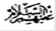 استاذ المادة: د. على ابراهيم عبيد الجميلي الموسوي البصيرإن لأثار اهل البيت الفكرية والسياسية من السعة والشمول ما يصعب حصره او الاحاطة به في موسوعات او محاضرات خارجة عن نطاق العد و الحصر ، لذا جعلنا محاضراتنا لهذا المفهوم قائمة على اساس الايجاز والاختصار مع مراعاة التركيز .وقد خصصنا لهذه الدراسة تمهيداً جعلناه :ـــالمحاضرة الاولى:ـــــ نوهنا به عن اهمية هذه الدراسة والطريقة المثلى لدراسة مفاصل التاريخ الفكري والسياسي لأهل البيت  ثم تعريف اهل البيت لغةً واصطلاحاً ، ومن ثم مفهوم اهل البيت في القران الكريم وبعده في السنة النبوية الشريفة والفرق بين مصطلح اهل البيت وال البيت الخ .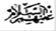 اما المحاضرات الاخرى فقد اعتمدنا في تقسيمها على تخصيص محاضرتين لكل معصوم من المعصومين  الاولى عن اهم اثاره الفكرية مع التعرض لشيء موجز عن حياته الاجتماعية والاخرى عن اهم اثاره السياسية وكما يأتي :ــــ المحاضرة الثانية :ــــ تحدثنا فيها عن السيرة الاجتماعية للرسول الاكرم   بدأً من نسبه الشريف وتاريخ ميلاده وحضانة امه وكفاله جده وعمه له ، ومن ثم مفاصل حياته المهمة حتى بعثته الشريفة . 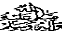 وبعد ذلك اتينا ببعض اثاره الفكرية ابتدأنا اولاً اهتمامه بالعلم والمعرفة ، ومن ثم بعضاً من مناظراته وبعدها تأكيده على العقل وتحذيره من الجهل ومن ثم توجيه النبي الاكرم لأمته لمصادر التشريع واخيراً بعضاً من مواعظه وحكمه وادعيته .المحاضرة الثالثة :ـــــ بعضاً من مواقفه السياسية واثارها تطرقنا فيها اولاً الى تدرجه في الدعوى الى الاسلام والتعامل مع قريش ، ومن ثم هجرة المسلمين الى الحبشة وبعدها دولة النبي في المدينة وبعض سياساته فيها ومن ثم نماذج من تدابيره وسياساته العسكرية تعرضنا فيها الى قيادة النبي للمسلمين في معرك بدر واحد والخندق وكذلك دوره في صلح الحديبية الخ . المحاضرة الرابعة :ــــ تكلمنا فيها عن شذرات من سيرة امير المؤمنين   حيث اشرنا إلى سيرته الاجتماعية من الولادة إلى الشهادة ومن ثم شذرات من اثاره الفكرية والمعرفية ومدى اثآرها المباركة حيث تعرضنا إلى بعضاً من مناظراته العلمية وايضاً بعضاً من حكمه ومواعظه واخيراً  شهادات في علم امير المؤمنين وحثه على العلم .  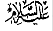 المحاضرة الخامسة :ــــ بعضاً من مواقفه السياسية واثارها تطرقنا في هذه المحاضرة إلى موقفه من بيعة ابي بكر ومن ثم موقفه من حركة الردة ومن ثم تعرضنا إلى سياسة امير المؤمنين مع من سبقه الى الخلافة فيما واجههم من المشاكل ومن ثم موقفه من مصرع الخليفة عثمان بن عفان واخيراً سياسته تجاه خصومه ومعارضيه اثناء حكمه (36ـــــ40هـ) .المحاضرة السادسة :ــــ شذرات من السيرة العطرة للصديقة الطاهرة فاطمة الزهراء حيث تطرقنا إلى سيرتها الاجتماعية من الولادة إلى الشهادة ومن ثم شذرات من اثارها الفكرية والمعرفية تطرقنا فيها إلى رغبتها في العلم والمعرفة وحثها عليهما ومن ثم اتينا ببعضٍ من اقوالها في الاخلاق العامة ومن ثم اتينا بأرائها في فلسفة التشريع وبعد ذلك توجيهاتها في الاخلاق والاداب والسلوك واخيراً ارائها في ستر المرأة وحجابها . 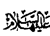 المحاضرة السابعة:ــــ بعضاً من مواقفها السياسية واثارها تطرقنا فيها إلى احتجاجها سلمياً في المطالبة بحق امير المؤمنين في الخلافة ، ومن ثم احتجاجها للمطالبة بحقها في فدك وقد تعرضنا إلى التعريف بفدك ومن دوافع الزهراء للمطالبة بهذا الحق المحاضرة الثامنة :ــــ شذرات من السيرة العطرة للامام الحسن المجتبى  تحدثنا اولاً عن سيرته الاجتماعية من الولادة إلى الشهادة ومن ثم اتينا ببعضاً  من اثاره الفكرية والمعرفية حيث استعرضنا جملة من الادلة على عميق علمه ومن ثم حثه على تحصيل العلم والمعرفة و بعضاً من حكمه ومواعظه ومن ثم بعضاً من مناظراته واخيراً بعضاً من ادعيته .المحاضرة التاسعة:ــــ بعضاً من مواقفه السياسية واثارها حيث تعرضنا إلى من مواقفه السياسية في حياة ابيه حتى سنة (40هـ) ومن ثم تطرقنا إلى سياسته مدة امامته لاسيما هدنته مع معاوية وتفاصيل تلك المرحلة إلى استشهاده سنة (49هـ) . المحاضرة العاشرة :ــــ شذرات من السيرة العطرة للامام الحسين الشهيد  تطرقنا فيها الى سيرته الاجتماعية من ولادته الى شهادته ومن ثم حثه على العلم والمعرفة ومن ثم بعضاً من حكمه ومواعظه ومن ثم بعضاً من ادعيته واخيراً نماذج من اشعاره .المحاضرة الحادية عشر:ــــ بعضاً من مواقفه السياسية واثارها حيث تطرقنا الى مواقفه السياسية قبل امامة ابيه  ومن ثم مواقفه السياسية في عهد ابيه  ومن ثم مواقفه السياسية في عهد اخيه الإمام الحسن المجتبى  واخيراً مواقفه السياسية زمن امامته حتى استشهاده 